РОССИЙСКАЯ ФЕДЕРАЦИЯИвановская областьШуйский муниципальный район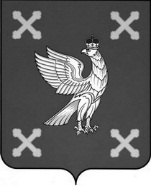 СОВЕТ ШУЙСКОГО МУНИЦИПАЛЬНОГО РАЙОНА__________________________________________________________________________________________Р Е Ш Е Н И Е  от 10.11.2020                                                                                                 № 16г. ШуяО внесении изменений в Решение Совета Шуйского муниципального района от 4 февраля 2009 № 5 «Об утверждении Положения о бюджетном процессе в Шуйском муниципальном районе»В соответствии Бюджетным кодексом Российской Федерации, Федеральным законом от 12.11.2019 № 367-ФЗ «О приостановлении действия отдельных положений Бюджетного кодекса Российской Федерации и установлении особенностей исполнения бюджетов бюджетной системы Российской Федерации в 2020 году» в целях установления особенностей исполнения бюджета Шуйского муниципального района, Совет Шуйского муниципального районаРЕШИЛ:Внести в Решение Совета Шуйского муниципального района от 4 февраля 2009 № 5 «Об утверждении Положения о бюджетном процессе в Шуйском муниципальном районе» (в действующей редакции) следующие изменения:в статье 7:действие частей 7.1. и 7.2. приостановить до 1 января 2021 года.2.Настоящее Решение вступает в силу с момента официального опубликования.Глава Шуйского муниципального района                                С.А. БабановПредседатель Совета Шуйского муниципального района                              В.Е. Филиппова